Муниципальная программа «Формирование комфортной городской среды на 2018 – 2022 гг. на территории МО «Токсовское городское поселение», Всеволожского муниципального района, Ленинградской области.Благоустройство общественных детских площадок расположенных в границах  МО «Токсовское городское поселение»  Расчет выполнен согласно приказа Комитета по ЖКХ ЛО № 12 от 03 июля 2017 годаАдрес: г.п. Токсово, ул. Привокзальная, д.10 (пластилиновая ворона)- Устройство резинового бесшовного покрытия толщиной 20 мм. – 150 м 2   - установка скамеек со спинкой бетонной – 2 шт.- установка бетонных урн – 2 шт. - вкладыш для урн ( оцинкованное железо) – 2 шт. 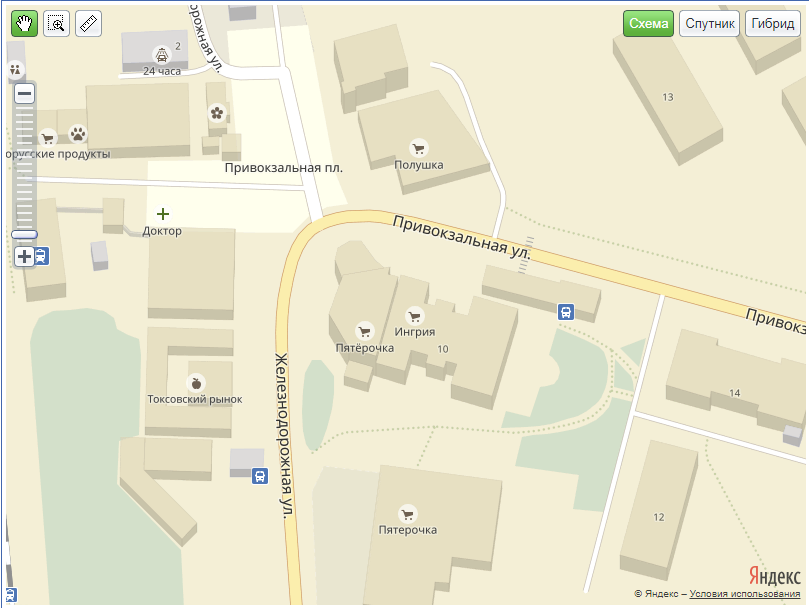 